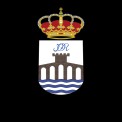 ILMO. CONCELLO DE VERÍNCencellaría de DeportesESCOLAS DEPORTIVAS DE FUTBOLAUTORIZACIÓN PATERNA BASE DE DATOS E TOMA DE FOTOGRAFÍASMod.: EDCV-2014-0001Pao, Ni o Tutor/a do menor de ideadActuando como:	Pai ou Nai	Titor / aDatos do DeportistaBASE DE DATOSDe acordo co disposto na Lei Orgánica 15/1999, do 13 de Decembro, o Servizo de Deportes do Concello de Verín informa de que os datos facilitados para a inscrición en actividades 
organizadas por este organismo, así como os derivados da relación co Concello de Verín, se incluirán nun ficheiro do que é responsable o propio Servizo de Deportes, ao que, en calquera momento, se poderá acceder para calquera consulta, rectificación, cancelación ou para 
opoñerse a calquera posible emprego deles, salvo no caso de ser necesarios para atendelo e demais derivados da súa condición de cliente-usuario/a.O Servizo de Deportes do Concello de Verín infórmalle que a finalidade do ficheiro de datos 
persoais é a de manter coas seus clientes-usuarios/ás, antigos/ás usuarios/ás e demais 
interesados, unha canle de relación para informalos sobre ofertas de servizos, mellorar a 
dinámica organizativa destas, adecuar as actividades aos perfís dos usuarios e todos aqueles 
procedementos que cumpran cunha normal relación entre o usuario/a e o organismo 
competente.NON desexo recibir información sobre actividades e servizos do Concello de Verín.OBTENCIÓN DE FOTOGRAFÍASSegundo a definición que se fai no artigo 5.1.f. do Real Decreto 1720/2007, as fotografías, ao 
igual que a información numérica, alfabética, gráfica, acústica ou de calquera outro tipo 
concernente ás persoas físicas identificadas ou identificables, son datos de carácter persoal. 
Ademáis, esta definición está amparada na Lei Orgánica 1/1996 sobre a Protección Xurídica do 
Menor, a mencionada Lei Orgánica 15/1999 sobre Protección de Datos e a Lei Orgánica 1/1982 
que se refire á Protección Civil do Dereito á Honra, á intimidade persoal e familiar e á propia 
imaxe.O Servizo de Deportes infórmalle que pretende tomar fotografías aos alumnos inscritos nas actividades que organiza, creando así unha base de datos para confeccionar álbums eILMO. CONCELLO DE VERÍNCencellaría de DeportesESCOLAS DEPORTIVAS DE FUTBOLAUTORIZACIÓN PATERNA BASE DE DATOS E TOMA DE FOTOGRAFÍASMod.: EDCV-2014-0001memorias de carácter exclusivamente interno, do cal sería o máximo e único responsable.Tamén poden ser empregadas para incluír na confección de publicidade e promoción deactividades e servizos, en calquera tipo de soporte gráfico como electrónico. Sobre esta base 
de datos fotográficos, en calquera momento, o cliente-usuario/a pode acceder para calquera 
consulta, rectificación, cancelación ou para opoñerse a calquera posible emprego delas, salvo 
no caso de ser necesarias para a súa atención e demais derivados da súa condición de cliente-
usuario/a.A toma de fotografías dos menores debe estar sometida ao consentimento dos representantes 
legais dos interesados, segundo o artigo 6.1. da Lei de Protección de Datos, polo que o Servizo 
de Deportes necesita da súa aprobación inequívoca. Así mesmo, para non incorrer en 
intromisión ilexítima, segundo o artigo 4.3. da Lei Orgánica 1/1996 sobre a Protección do 
Menor, o Concello de Verín declara que as fotografías tomadas serán empregadas sempre 
dunha forma que non implique un menoscabo á honra dos menores ou á súa reputación, ou 
sexa por intereses contrarios aos dos propios clientes-usuarios/ás ou alumnos/ás.Declárome informado sobre todos os dereitos que me asisten pola aplicación das Leis en vigor sobre a custodia de datos persoais e sobre a obtención de fotografías a menores de idade, e expreso inequivocamente o meu consentimento a:Aceptar que os meus datos e os dos meus representados legais sexan incorporados a un ficheiro colectivo de cliente-usuario/a e sexan tratados baixo as condicións que se aclaran nesta folla.Aceptar que se tomen fotografías miñas e/ou dos meus representados legais e incorpórense a unha base colectiva de datos fotográficos, e sexan tratadas nas condicións que se informan nesta folla.En Verín, a	de	de 202Sinatura do Pai/Nai ou Titor/a dos menores de idade 
	ou do Deportista maior de idadeNome e ApelidosDocumento de IdentidadeEnderezoTeléfonoEnderezoe-m@ailNome e ApelidosNome e ApelidosDocumento de IdentidadeData de NacementoNome  do PaiNome da Nai